Tuition Schedule
Master of Oriental Medicine
Spring 2020 Class

Maryland University of Integrative Health (MUIH) typically sets tuition rates annually for the academic year (September-August). The rate per credit for the Master of Oriental Medicine program is $605/credit for the 2019-2020 academic year. 

This chart represents the number of credits and their cost for the suggested sequence of courses in the Master of Oriental Medicine program. The cost per trimester depends upon the number of credits taken.*Students may choose the trimester to take the flex core and elective credits. 

For a list of applicable fees, see Tuition and Fees page at www.muih.edu. 
MUIH reserves the right to increase tuition rates and fees at any point in the academic year.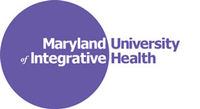 Office of Graduate Admissions
7750 Montpelier Road
Laurel, Maryland 20723
410-888-9048 ext. 6647
admissions@muih.edu
www.muih.eduRev:2/4/19TrimesterCredits*Tuition12345678910111213SubtotalFlex CoreElectivesTotal13.5015.0015.0012.7513.2513.0012.0020.0016.005.506.757.508.00158.257.003.00168.258,167.509,075.009,075.007,713.758,016.257,865.007,260.0012,100.009,680.003,327.504,083.754,537.504,840.0095,741.254,235.001,815.00101,791.25